Publicado en  el 22/01/2016 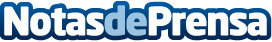 Cantabria celebra en el día de esta comunidad presentando el Año Jubilar Lebaniego 2017 en FITUREl secretario general del PSOE, Pedro Sánchez, y una notable de representación de empresarios respaldan la presencia de Cantabria en FITURDatos de contacto:Nota de prensa publicada en: https://www.notasdeprensa.es/cantabria-celebra-en-el-dia-de-esta-comunidad Categorias: Viaje Cantabria Turismo http://www.notasdeprensa.es